Key Christian Beliefs Christianity is a Monotheistic Faith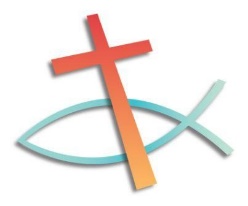 - Christians believe in _______ God.The Key Characteristics of GodChristians view God as:------The Trinity-Christians believe that God is ___________   _____________ who share the __________ ___________________.-These three persons are God the _____________, the _______, and the Holy __________.-The three persons who form God are called “_______   ___________.”The Incarnation-The Incarnation is God becoming ____________ and _______________ Himself to us.-Christians believe that God became human through ___________.Mary: Mother of the Church-The Immaculate Conception: _____________________________________________________ ______________________________________________________________________________-The Annunciation: ____________________________________________________________________________________________________________________________________________-The Assumption: _______________________________________________________________Jesus’ Humanity and Divinity-Christians believe that Jesus is both 100 % ___________ and 100 % _________.Jesus’ Mission- God became human through Jesus to connect more ___________ with humans and teach humans about His great _______ for them. -Jesus gave up his life on the cross for the ______ of every human.-Jesus was ________________ from the dead.-Jesus _______________ into Heaven.-Jesus will _______ and judge the living and the dead.-Jesus taught that those who are righteous will have an ___________ place in God’s ________________.Christmas and Easter- Christmas is the time when Christians remember and celebrate the _________ of Jesus. -Easter is the time Christians use to remember and celebrate the ___________________ of Jesus.Pentecost-This event took place ______ days after Jesus’ resurrection.-On this day, Christians believe that Jesus sent the ________   ___________ to earth.-The Spirit descended upon Jesus’ _____________.-The Spirit helped Jesus’ followers become ___________________ witnesses of Jesus’ life, death, and resurrection and is seen as the _______________ of the Church.Humanity and God’s Grace-Christians believe that humans were made in the ________ and _____________ of God.- Jesus is the _____________ – the saviour of humans.-Sin is an ______________ part of being human.-We cannot save ourselves- we need God’s _________.-Humans can attain salvation through the _________ of God.-An important way that humans can receive God’s grace is through receiving the ___________________.The Sacraments-The Church teaches that the sacraments are _____________ signs of an invisible, spiritual grace.-Christians believe that _________ (Jesus) instituted the sacraments.-The number of sacraments that Christians recognize varies.-Most Christians recognize ____ sacraments: _____________ and the ____________.The Bible-Christians believe that the Bible was ___________ inspired (by the Holy Spirit).-Christians recognize that there may be _________ errors in the Bible (eg. Names, dates).-However, Christians believe that there are no errors in the _______________ in the Bible.